					mala sabotaža 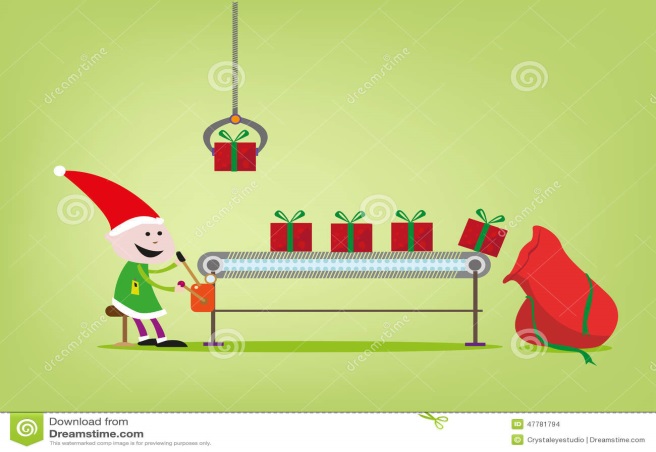 Badnjak je, patuljak je dovršavao i pakirao poklone.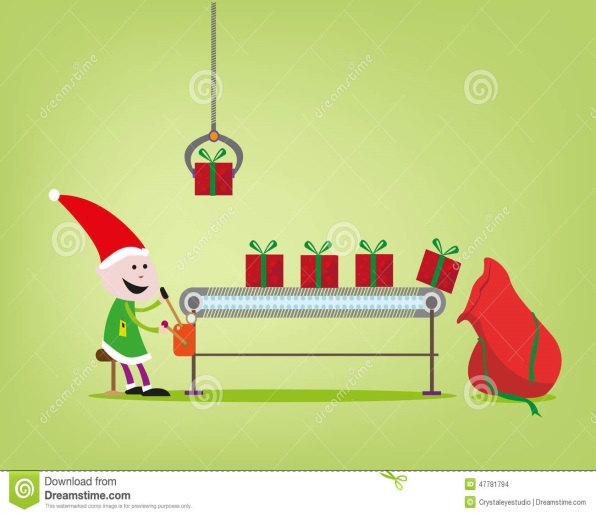 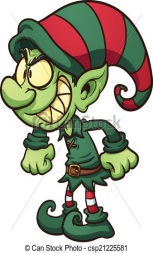 Zli patuljak koji radi za organizacijuLollipopps bacio je munju i stroj za poklone se pokvario.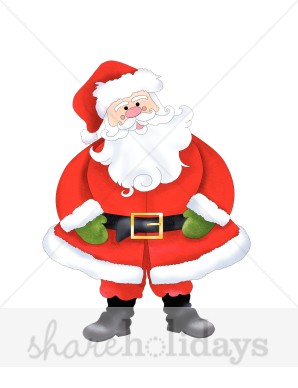 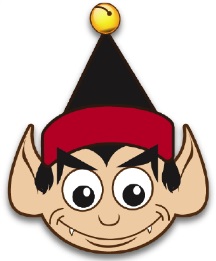 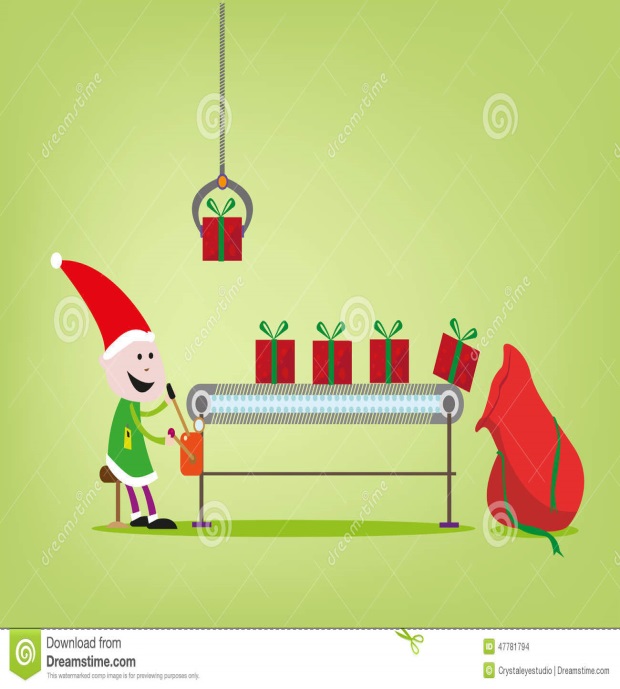 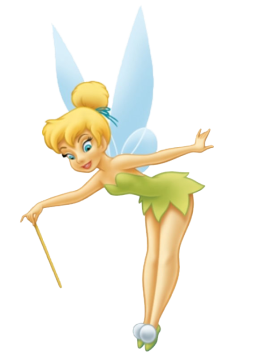 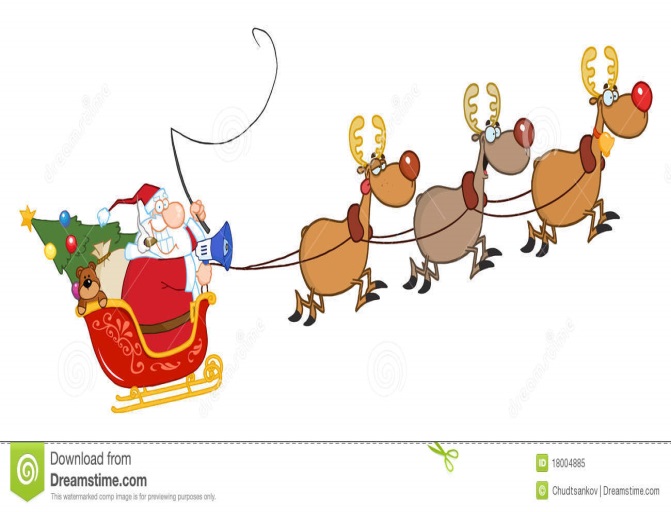 Zvončica je spasila Božić i Djedica je krenuo odnijeti poklone dječici.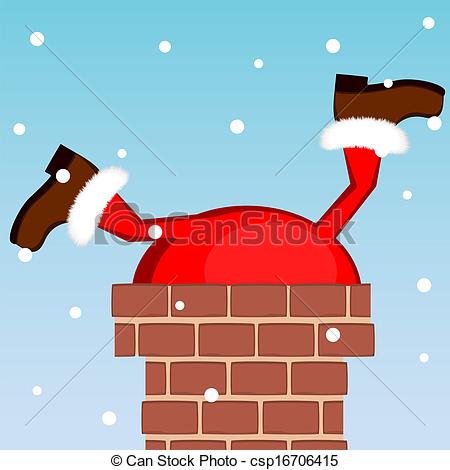 